Справкапо результатам диагностического исследования интеллектуального развития обучающихся вторых классов муниципального бюджетного образовательного учреждения«Средняя школа № 35»  г. Смоленска к школьному обучению.	Исследование проводилось в декабре в параллели первых классов по методике Э. Ф. Замбацявичене  «Исследование словесно-логического мышления младших школьников».	Цель исследования: 	Оценка  сформированности логических УУД у второклассников;	определение уровня словесно-логического мышления.	В исследовании приняли участие 96 человек:	1 А – 27 человек;	1 Б – 24 человека;	1 В – 24 человека;	1 Г – 21 человек.Результаты исследования интеллектуальных способностей представлены в таблице:	Вывод: Из результатов исследования видно, что  75% обучающихся вторых классов  (72 человека из 96)    имеют высокий и средний  уровени развития словесно-логического мышления. Это значит, что у этих обучающихся в соответствии с возрастом сформированы логические УУД, можно прогнозировать их дальнейшую успешность в обучении.	У обучающихся с  высоким уровнем развития словесно-логического мышления можно предполагать имеется интеллектуальная одаренность.	Рекомендации:	Учителям первых классов на уроках необходимо использовать разнообразные игры и упражнения, направленные на развитие словесно-логического мышления.	Психологу необходимо провести коррекционные занятия с детьми группы риска по преодолению интеллектуальных проблем.	Рекомендации: Необходимо спланировать индивидуальные консультации с обучающимися, их родителями, учителями по вопросам развития внимания, разработать систему коррекционных занятий по преодолению трудностей.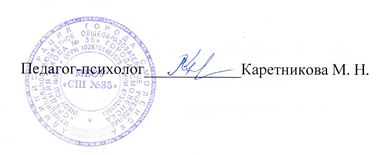 	Педагог-психолог       		Каретникова М. Н.классУровни развития словесно-логического мышленияУровни развития словесно-логического мышленияУровни развития словесно-логического мышленияклассвысокийсреднийнизкий1 А7 (26%)13 (48%)7 (26%)1 Б3 (13%)14 (58%)7 (29%)1 В6  (24%)15 (64%)3 (12%)1 Г5 (25%)9 (45%)6 (30%)всего21 (22%)51 (53%)23 (25%)